MANUAL – INCENTIVO À QUALIFICAÇÃOAPRESENTAÇÃOO presente manual tem como objetivo trazer orientações gerais para o cadastro eletrônico dos processos de Incentivo à Qualificação, por meio do SEI – Sistema Eletrônico de Informações.O que é Incentivo à Qualificação?De acordo com a Lei 11.091/2005, será concedido Incentivo à Qualificação ao servidor técnico-administrativo que possuir educação formal superior ao exigido para o cargo de que é titular.Educação formal é a educação oferecida pelos sistemas formais de ensino, por meio de instituições públicas e privadas, nos diferentes níveis da educação brasileira, entendidos como educação básica e educação superior e que conferem diploma. Os cursos devem ser reconhecidos pelo Ministério da Educação.Conforme previsto na Lei 12.772/2012, o Incentivo à Qualificação será concedido conforme tabela abaixo:Fonte: Anexo IV da Lei 11.091/2005Quando posso requerer o Incentivo à Qualificação?Você poderá requerer o Incentivo à Qualificação após a conclusão do curso, de posse de um documento como declaração ou atestado.O documento deverá constar que você concluiu o curso, sem ressalvas.Por exemplo: um servidor que concluiu o mestrado em um curso da UFLA deverá apresentar o atestado emitido pela DRCA (Diretoria de Registro e Controle Acadêmico), constando que seu diploma encontra-se em fase de expedição. A ata de defesa não é suficiente.Conforme consta no requerimento, se o documento apresentado não é o documento definitivo (como o diploma para o caso de curso de graduação), o servidor compromete-se a apresentá-lo no prazo de seis meses, estando ciente de que a não apresentação, sem justificativa, acarretará a suspensão dos efeitos financeiros do referido incentivo.A partir de quando o Incentivo à Qualificação será concedido?O Incentivo à Qualificação será concedido a partir da data do cadastro do processo digital, com a apresentação dos documentos necessários para a sua concessão. Por isso, assim que tiver o documento de conclusão, você deverá cadastrar o seu requerimento.INSTRUÇÕES PARA O CADASTRO DE PROCESSO DE INCENTIVO À QUALIFICAÇÃO NO SEINo Menu que se localiza ao lado esquerdo da tela clique em Iniciar Processo: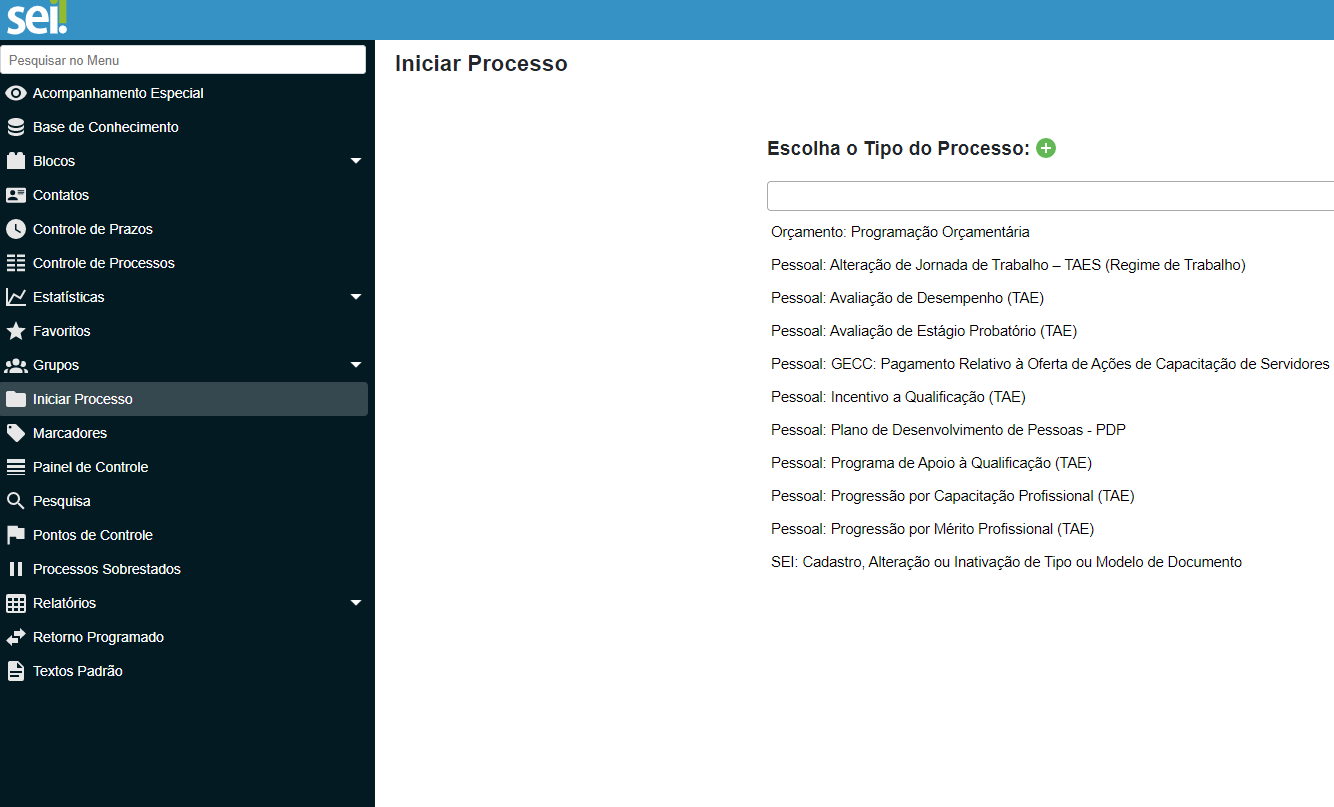 Em tipo de processo selecione: Pessoal: Incentivo à Qualificação (TAE)Em seguida, o sistema exibirá a seguinte tela: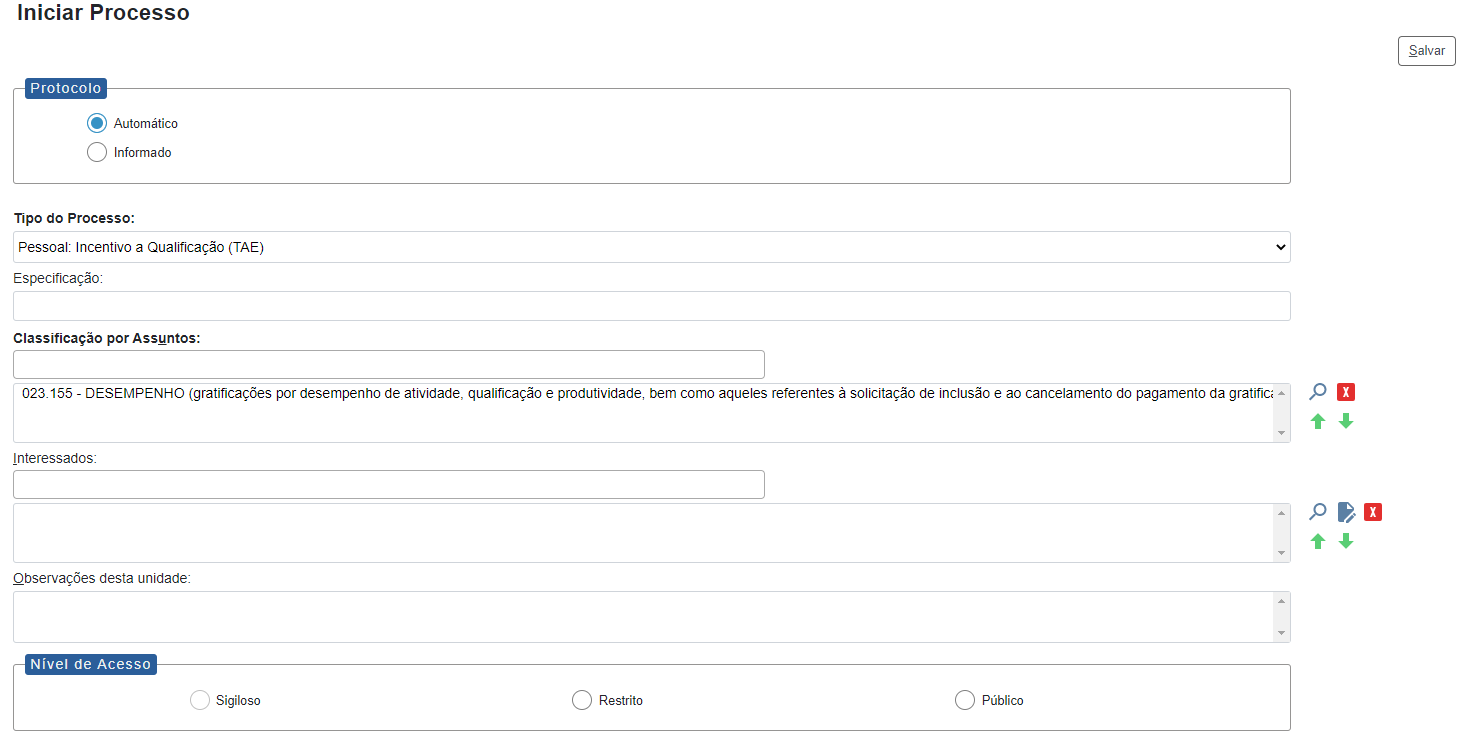 Você irá preencher os campos descritos abaixo:Protocolo: Ficará selecionado o modo Automático.Especificação: Nome completo da pessoa interessada no processo.Interessados: Caso não apareça o seu nome automaticamente, você deve digitar.Nível de acesso: Selecione o nível de acesso como restrito.Hipótese Legal: Ao selecionar o processo como restrito, você deverá clicar na opção de Informação Pessoal (Art. 31 da Lei 12.527/2011).Salve esta página no botão Salvar no canto direito superior ou inferior da tela.O próximo passo será Incluir Documento.Você deverá clicar no primeiro ícone da barra de tarefas.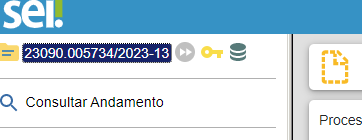 Em seguida, será aberta a seguinte página: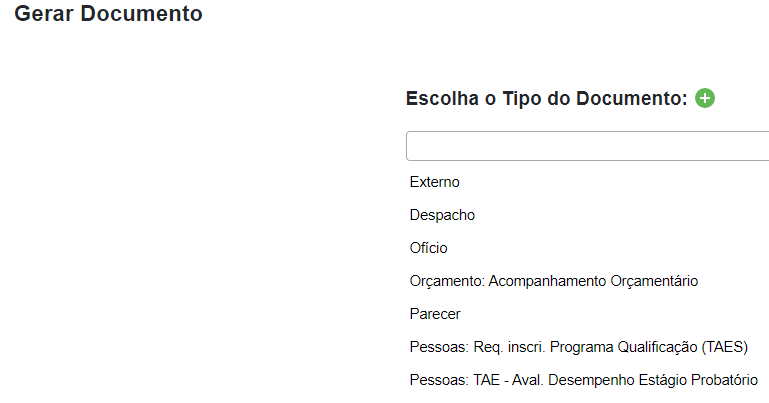 Clique no botão com sinal de Adição.Em seguida selecione a opção: Pessoas: Req. Incentivo à qualificação.Para facilitar a pesquisa clique no espaço de pesquisa e digite pessoas.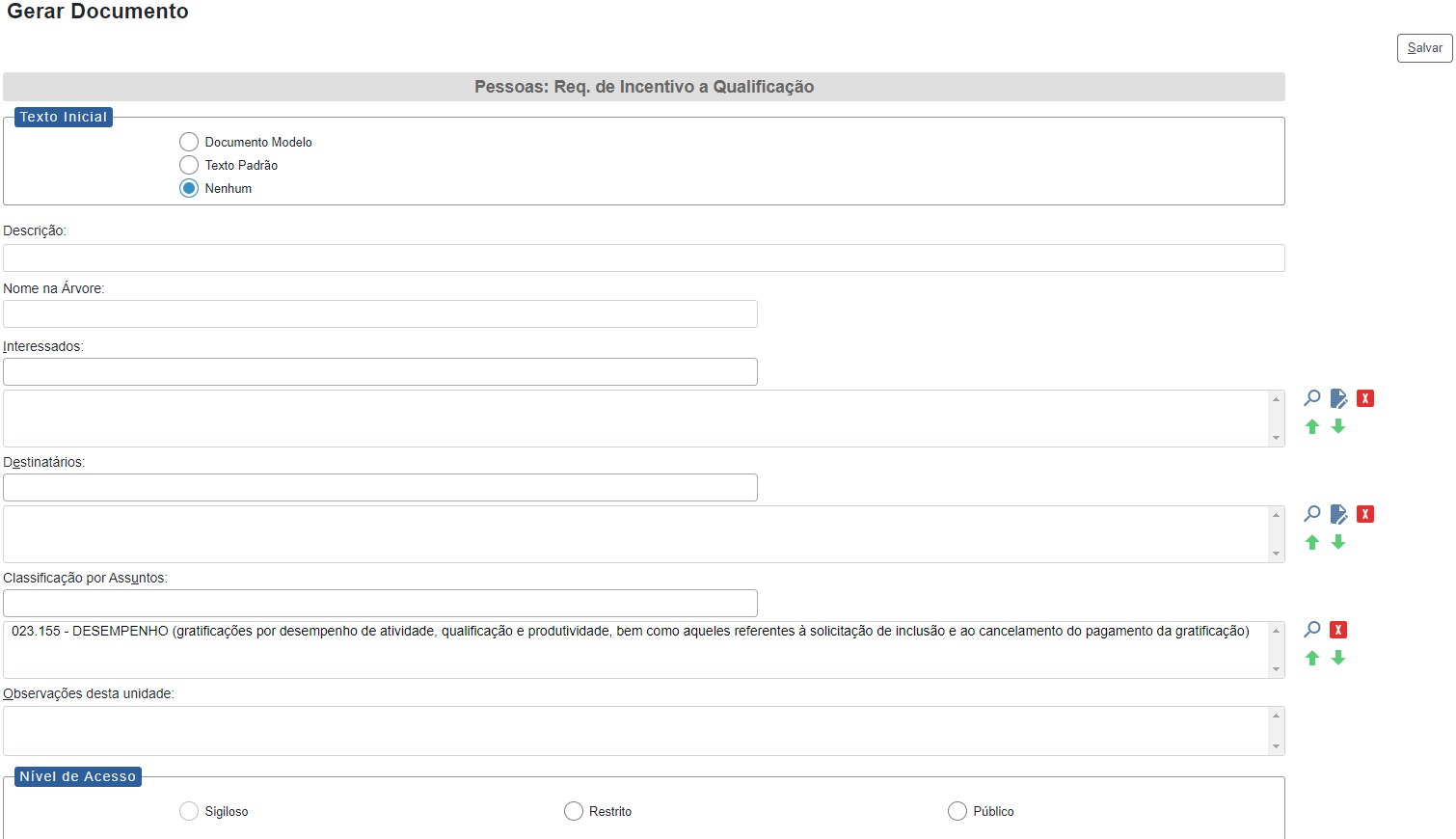 Você deverá preencher os campos descritos abaixo:Texto inicial: está selecionado automaticamente.Descrição: Nome completo da pessoa interessada.Nome na árvore: Solicitação de incentivo à qualificação (sugestão).Destinatários: SECAV (Setor de capacitação e avaliação).Nível de acesso do requerimento: Restrito.Hipótese Legal: Ao selecionar o processo como restrito, você deverá clicar na opção de Informação Pessoal (Art. 31 da Lei 12.527/2011). Salve esta página no botão Salvar no canto direito superior ou inferior da tela.Será gerado um modelo de requerimento. Para editá-lo, clique no ícone .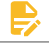 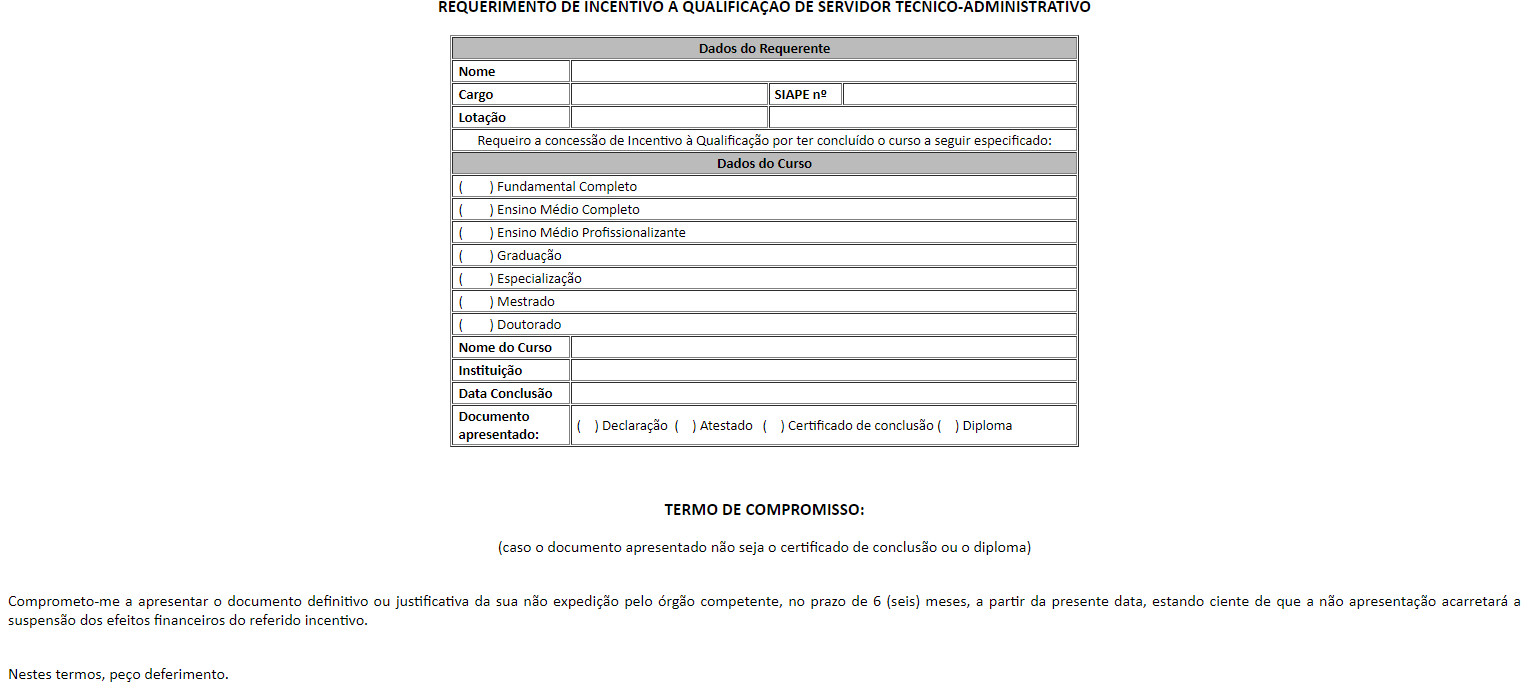 Insira os seus dados pessoais e os dados do curso realizado.Salve este documento clicando no botão Salvar localizado no canto superior esquerdo.Em seguida, clique no botão Assinar ao lado direito do botão Salvar. Insira o seu login e senha do SEI.Concluída a etapa do requerimento, você deverá anexar os documentos que comprovem a conclusão do curso realizado.Para anexar documento externo ao SEI (documento não gerado pelo SEI) será necessário incluir novo documento.Você deverá escolher a primeira opção, Externo.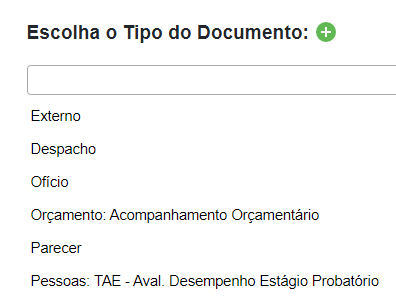 Em seguida, preencha os seguintes campos: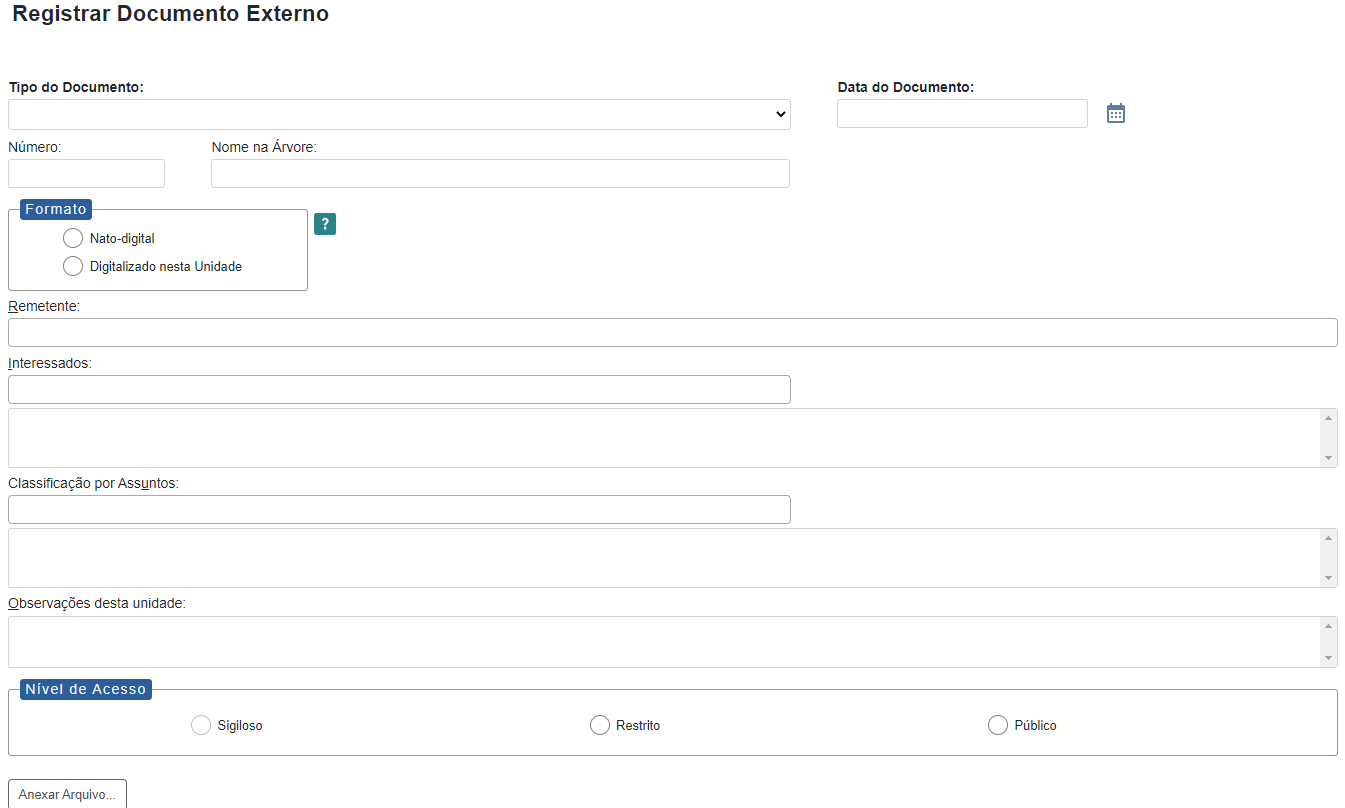 Tipo de documento: Poderá ser Atestado ou Declaração, ou o Diploma caso este já tenha sido emitido.Nome na árvore: Nome que aparece na frente do tipo de documento (pode deixar em branco).Data do documento: informar a data do documento que está sendo incluídoFormato: Nato-digitalRemetente: Nome da (o) interessada (o)Interessados: repete o remetenteNível de acesso: RestritoHipótese Legal: Ao selecionar o processo como restrito, você deverá clicar na opção de Informação Pessoal (Art. 31 da Lei 12.527/2011).Após anexar os certificados, clique no ícone enviar processo .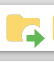 Você deverá preencher o campo Unidades como Secav (Setor de Capacitação e Avaliação). Em seguida, clique no botão Enviar no canto superior direito da tela.O processo será recebido e analisado na unidade de destino Secav.Coordenadoria de Desenvolvimento de Pessoas/PROGEPETelefones: 35-3829-5152E-mail: secav.progepe@ufla.brNível de escolaridade formal superior ao previsto para o exercício do cargoÁrea de conhecimento com relação diretaÁrea de conhecimento com relação indiretaEnsino fundamental completo10%-Ensino médio completo15%-Ensino médio profissionalizante ou ensino médio com curso técnico completo20%10%Curso de graduação completo25%15%Especialização com carga horária igual ou superior a 360h30%20%Mestrado52%35%Doutorado75%50%